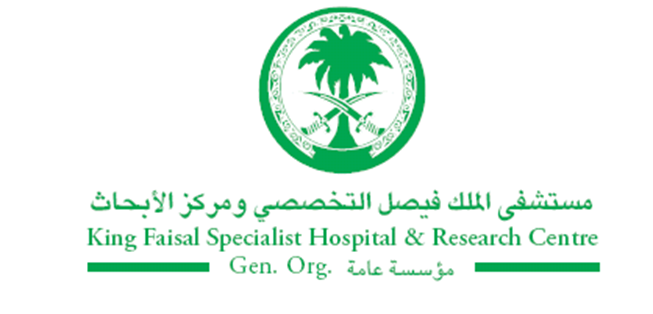 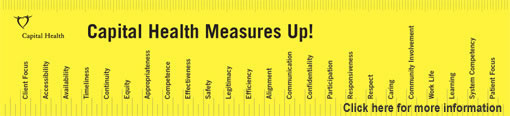 
INTRODUCTION“Quality begins on the inside... then works its way out.” 
The pursuit of quality, innovation and continuous improvement is more than a goal at King Faisal SpecialistHospital and Research Centre (Gen.Org.); it is the organization’s culture which is focusing on providing high standards of health care. Departments across the organization work closely together to partner in performance improvement initiatives aimed at providing better-quality and safer environment, while also being more efficient and productive.The Performance Improvement Annual Award will be presented every year by H.E. Dr. Qasim Al-Qasabi, Chief Executive Officer. It will be bestowed to honor, recognize and commend Departmental and Individual commitments toward providing superior patient care and improving clinical outcomes for our patients.If you believe that your project or initiative has made a significant impact please submit the following application to Quality Management Division.Good LuckFadwa Abu Mostafa, MT- Specialist, MSC(ID), ASCP(M), CPHQ , CPPS, CPHRM,SSYBActing Deputy Chief Quality OfficerKing Faisal Specialist Hospital and Research Centre (Gen.Org.) –Riyadh KFSH&RC Performance Improvement Annual Award  Award Submission CriteriaPerformance Improvement (PI) Project is a systematic approach to diagnosing and solving problems related to human performance and productivity in the workplace - Performance Improvement is focused on delivering results-oriented outcomes that are measurable, regardless of the type of problem or method of intervention selected.Project Should target an improvement in one of the following focus areas: Clinical improvementPatient safetyCost and qualityPatient engagementTechnology advancement Transformation and designAccreditation Safety Leadership EducationOther area; Please specify: Applicants shall provide measures, graphs wherever appropriate to support the project information.The application form shall be completed in EnglishThe five-category framework is as follows: Section A: Innovation Section B: Improvement Process: design and deployment Section C: Project timeliness Section D: Outcome Section E: Impact Please note that both the research papers that does not follow a PI methodology and the incomplete projects, that has no outcome/deliverables at the time of application submission, will be excluded.Send or E mail completed form to the following:          Fadwa Abu Mostafa, Quality Management Division, MBC19        E mail: (fabumostafa@kfshrc.edu.sa and Copy to PCHICO@kfshrc.edu.sa) Application deadline: 29 December 2017For any inquiries please call:             Phoebe ChicoHospital Assistant, Quality Management Division             Extension 35214, MCD 4-7157Please type all the required information.  Handwritten submission is not accepted Section I                             KFSH&RC Performance Improvement Annual Award Application FormProject Title: ………………………………………………………………………………………………………………Applicant name(s): …………………………………………………………………………………………………….Division / Department /Section: ………………………………………………………………………………….Project’s area: (Select one or more of the following)Clinical improvementPatient safetyCost and qualityPatient engagementTechnology advancement Transformation and designAccreditation Safety Leadership EducationOthers area, Specify ……………………………………………Project Summary (Limit: 250 words)Please include a brief description of the project, highlighting the reasons why the team should be considered for this award. ---------------------------------------------------------------------------------------------------------------------------------------------------------------------------------------------------------------------------------------------------------------------------------------------------------------------------------------------------------------------------------------------------------------------------------------------------------------------------------------------------------------------------------------------------------------------------------------Section IISynopsisInclude the following headings (limit to 2000 words)Introduction and Aim: few sentences describing briefly the rational to execute the PI project with citing the aim of this project.--------------------------------------------------------------------------------------------------------------------------------------------------------------------------------------------------------------------------------------------------------------------Methodology: explains the methods being used (e.g. Lean – FOCUS-PDCA - Rapid Cycle Improvement)--------------------------------------------------------------------------------------------------------------------------------------------------------------------------------------------------------------------------------------------------------------------Intervention/Changes for improvement: citing the implemented changes based on analysis of the causes of the problem.--------------------------------------------------------------------------------------------------------------------------------------------------------------------------------------------------------------------------------------------------------------------Benchmarking: to mention examples of similar best practices implemented in other healthcare facilities in the field of your project  (if applicable)--------------------------------------------------------------------------------------------------------------------------------------------------------------------------------------------------------------------------------------------------------------------Outcome: should contain data/information that will represent the outcome using appropriate tools (e.g. Quality tools such as Run chart, Pie chart, Bar chart,  etc)--------------------------------------------------------------------------------------------------------------------------------------------------------------------------------------------------------------------------------------------------------------------Lesson(s) learnt: like a take home message or a conclusion--------------------------------------------------------------------------------------------------------------------------------------------------------------------------------------------------------------------------------------------------------------------Acknowledgment: addressing members /Departments who contributed to the completion of the  PI project other than the authors cited above --------------------------------------------------------------------------------------------------------------------------------------------------------------------------------------------------------------------------------------------------------------------------------------------Section IIIKFSH&RC Performance Improvement Annual Award Five Categories Framework Please complete the following sections with brief description. (Limit: 1,000 words)Please outline under each category what is unique about your project and would inspire the panel to select your project (Note: Avoid repeating the information included in the synopsis)------------------------------------------------------------------------------------------------------------------------------------------------------------------------------------------------------------------------------------------------------------------------------------------------------------------------------------------------------------------------------------------------------------------------------------------------------------------------------------------------------------------------------------------------------------------------------------------------------------------------------------------------------------------------------------------------------------------------------------------------------------------------------------------------------------------------------------------------------------------------------------------------------------------------------------------------------------------------------------------------------------------------------------------------------------------------------------------------------------------------------------------------------------------------------------------------------------------------------------------------------------------------------------------------------------------------------------------------------------------------------------------------------------------------------------------------------------------------------------------------------------------------------------------------------------------------------------------------------------------------------------------------------------------------------------------------------------------------------------------------------------------------------------------------------------------------------------------------------------------------------------------------------------------------------------------------------------------------------------------------------------------------------------------------------------------------------------------------------------------------------------------------------------------------------------------------------------------------------------------------------------------------------------------------------------------------------------------------------------------------------------------------------------------------------------------------------------------------------------------------------------------------------------------------------------------------------------------------------------------------------------------------------------------------------------------------------------------------------------------------------------------------------------------------------------------------------------------------------------------------------------------------------------------------------------------------------------------------------------------------------------------------------------------------------------------------------------------------------------------------------------------------------------------------------------------------------------------------------------------------------------------------------------------------------------------------------------------------------------------------------------------------------------------------------------------------------------------------------------------------------------------------------------------------------------------------------------------------------------------------------------------------------------------------------------------------------------------------------------------------------------------------1.  INNOVATION20%2. IMPROVEMENT PROCESS : DESIGN AND DEPLOYMENT 10%3. PROJECT  TIMELINESS AND COST 10%4. OUTCOME 25%5. IMPACT35 %